Mathology 1 Correlation (Number Strand) - Manitoba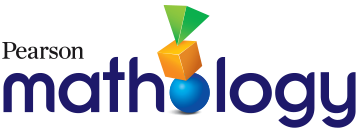 Note:  The following activities are not specifically correlated to the Manitoba learning outcomes for Grade 1 but may be of interest to teachers in preparing a strong foundation for mathematics:Activity 4: Ordinal NumbersActivity 11: Comparing Numbers to 50Activity 15: Skip-Counting BackwardActivity 20: Money AmountsActivity 22:  Equal Parts (introduction to fractions)Activities 36 – 40: Financial LiteracyMathology 1 Correlation (Patterns and Relations) - ManitobaMathology 1 Correlation (Shape and Space: Measurement) – ManitobaMathology 1 Correlation (Shape and Space: 3-D Objects and 2-D Shapes) – ManitobaNote:  The following activities are not specifically correlated to the Manitoba learning outcomes for Grade 1 but may be of interest to teachers in preparing a strong foundation for mathematics:Geometry Cluster 4 Activities 16-18: Symmetry		Geometry Cluster 5 Activities 19-21: Location and Movement	Measurement Cluster 2 Activities 7-14: Using Uniform UnitsMeasurement Cluster 3 Activities 15-21: Time and Temperature Data Management and Probability Cluster 1 Activities 1-4: Data ManagementData Management and Probability Cluster 2 Activities 5-6: Probability and ChanceLearning OutcomesMathology Grade 1 Classroom Activity KitMathology Little BooksPearson Canada K-3 Mathematics Learning Progression1.N.1. Say the number sequence by1s forward and backward between any two given numbers (0 to 100)2s to 30, forward, starting at 05 and 10s to 100, forward starting at 0Number Cluster 1: Counting1: Counting to 202: Counting to 50Number Cluster 4: Skip-Counting*13: Skip-Counting Forward14: Skip-Counting with Leftovers16: Skip-Counting ConsolidationNumber Cluster 8: Financial Literacy**37: Counting Collections40: Financial Literacy ConsolidationLink to other strands:Patterning and Algebra Cluster 1: Investigating Repeating Patterns4: Finding Patterns*also 1.N.3 and 1.N.7; activities include numbers to 50**Financial Literacy is not specifically required by the Manitoba curriculumOn Safari! Paddling the River (to 20)To Scaffold:A Warm, Cozy NestLet’s Play Waltes!To Extend:What Would You Rather?Ways to CountBig Idea: Numbers tell us how many and how much.1.N.1. Say the number sequence by1s forward and backward between any two given numbers (0 to 100)2s to 30, forward, starting at 05 and 10s to 100, forward starting at 0Number Cluster 1: Counting1: Counting to 202: Counting to 50Number Cluster 4: Skip-Counting*13: Skip-Counting Forward14: Skip-Counting with Leftovers16: Skip-Counting ConsolidationNumber Cluster 8: Financial Literacy**37: Counting Collections40: Financial Literacy ConsolidationLink to other strands:Patterning and Algebra Cluster 1: Investigating Repeating Patterns4: Finding Patterns*also 1.N.3 and 1.N.7; activities include numbers to 50**Financial Literacy is not specifically required by the Manitoba curriculumOn Safari! Paddling the River (to 20)To Scaffold:A Warm, Cozy NestLet’s Play Waltes!To Extend:What Would You Rather?Ways to CountApplying the principles of counting (number sequence)- Says the number name sequence starting with 1 and counting forward.- Coordinates number words with counting actions, saying one word for each objects (i.e., one-to-one correspondence/tagging).- Says the number name sequence backward from numbers to 10.- Knows that the last counting word tells “how many “objects in a set (i.e., cardinality).- Says the number name sequence forward through the teen numbers.- Says the number name sequences forward and backward from a given number.- Uses number patterns to bridge tens when counting forward and backward (e.g., 39, 40, 41).- Fluently skip-counts by factors of 10 (e.g., 2, 5, 10) and multiples of 10 from any given number.Link to other strands:Representing and generalizing increasing/decreasing patterns- Identifies and extends familiar number patterns and makes connections to addition (e.g., skip-counting by 2s, 5s, 10s).1.N.2. Subitize and name familiar arrangements of 1 to 10 dots (or objects).Number Cluster 2: Spatial Reasoning6: Subitizing to 108: Spatial Reasoning Consolidation**also 1.N.6Paddling the RiverThat's 10! To Scaffold:Lots of Dots! Acorns for WilaiyaSpot Check! Big Idea: Numbers tell us how many and how much.1.N.2. Subitize and name familiar arrangements of 1 to 10 dots (or objects).Number Cluster 2: Spatial Reasoning6: Subitizing to 108: Spatial Reasoning Consolidation**also 1.N.6Paddling the RiverThat's 10! To Scaffold:Lots of Dots! Acorns for WilaiyaSpot Check! Recognizing quantities by subitizing- Instantly recognizes quantities to 5 (i.e., perceptual subitizing).- Uses grouping (e.g., arrays of dots) to determine quantity without counting by ones (i.e., conceptual subitizing).1.N.3. Demonstrate an understanding of counting byusing the counting-on strategyusing parts or equal groups to count setsNumber Cluster 1: Counting3: Counting On and Back5: Counting ConsolidationNumber Cluster 4: Skip Counting*13: Skip-Counting Forward14: Skip-Counting with Leftovers16: Skip-Counting Consolidation*also 1.N.1 and 1.N.7How Many is Too Many?To Scaffold:Acorns for WilaiyaLet’s Play Waltes!To Extend:Ways to CountBig Idea: Numbers tell us how many and how much.1.N.3. Demonstrate an understanding of counting byusing the counting-on strategyusing parts or equal groups to count setsNumber Cluster 1: Counting3: Counting On and Back5: Counting ConsolidationNumber Cluster 4: Skip Counting*13: Skip-Counting Forward14: Skip-Counting with Leftovers16: Skip-Counting Consolidation*also 1.N.1 and 1.N.7How Many is Too Many?To Scaffold:Acorns for WilaiyaLet’s Play Waltes!To Extend:Ways to CountApplying the principles of counting- Knows that rearranging objects in a set does not change the quantity (i.e., conservation of number).1.N.3. Demonstrate an understanding of counting byusing the counting-on strategyusing parts or equal groups to count setsNumber Cluster 1: Counting3: Counting On and Back5: Counting ConsolidationNumber Cluster 4: Skip Counting*13: Skip-Counting Forward14: Skip-Counting with Leftovers16: Skip-Counting Consolidation*also 1.N.1 and 1.N.7How Many is Too Many?To Scaffold:Acorns for WilaiyaLet’s Play Waltes!To Extend:Ways to CountBig Idea: Quantities and numbers can be grouped by or partitioned into equal-sized units.1.N.3. Demonstrate an understanding of counting byusing the counting-on strategyusing parts or equal groups to count setsNumber Cluster 1: Counting3: Counting On and Back5: Counting ConsolidationNumber Cluster 4: Skip Counting*13: Skip-Counting Forward14: Skip-Counting with Leftovers16: Skip-Counting Consolidation*also 1.N.1 and 1.N.7How Many is Too Many?To Scaffold:Acorns for WilaiyaLet’s Play Waltes!To Extend:Ways to CountUnitizing quantities and comparing units to the whole- Partitions and skip-counts by equal-sized units and recognizes that the results will be the same when counted by ones (e.g., counting a set by 1s or by 5s gives the same result).1.N.4. Represent and describe numbers to 20, concretely, pictorially and symbolically.Number Cluster 5: Composing and Decomposing17: Decomposing 1018: Numbers to 1019: Numbers to 2023: Composing and Decomposing ConsolidationNumber Cluster 6: Early Place Value*24: Tens and Ones25: Building and Naming Numbers26: Different Representations27: Early Place Value Consolidation*also 1.N.7; activities include numbers to 50That’s 10! Canada’s Oldest Sport To Scaffold:Dan’s Doggy DaycareTo Extend:Back to BatocheA Class-full of ProjectsThe Money JarBig Idea: Numbers tell us how many and how much.1.N.4. Represent and describe numbers to 20, concretely, pictorially and symbolically.Number Cluster 5: Composing and Decomposing17: Decomposing 1018: Numbers to 1019: Numbers to 2023: Composing and Decomposing ConsolidationNumber Cluster 6: Early Place Value*24: Tens and Ones25: Building and Naming Numbers26: Different Representations27: Early Place Value Consolidation*also 1.N.7; activities include numbers to 50That’s 10! Canada’s Oldest Sport To Scaffold:Dan’s Doggy DaycareTo Extend:Back to BatocheA Class-full of ProjectsThe Money JarApplying the principles of counting- Creates a set to match a verbal number or written numeral.Recognizing and writing numerals- Names, writes, and matches numerals to numbers and quantities to 10.- Names, writes, and matches two-digit numerals to quantities.1.N.4. Represent and describe numbers to 20, concretely, pictorially and symbolically.Number Cluster 5: Composing and Decomposing17: Decomposing 1018: Numbers to 1019: Numbers to 2023: Composing and Decomposing ConsolidationNumber Cluster 6: Early Place Value*24: Tens and Ones25: Building and Naming Numbers26: Different Representations27: Early Place Value Consolidation*also 1.N.7; activities include numbers to 50That’s 10! Canada’s Oldest Sport To Scaffold:Dan’s Doggy DaycareTo Extend:Back to BatocheA Class-full of ProjectsThe Money JarBig idea: Numbers are related in many ways1.N.4. Represent and describe numbers to 20, concretely, pictorially and symbolically.Number Cluster 5: Composing and Decomposing17: Decomposing 1018: Numbers to 1019: Numbers to 2023: Composing and Decomposing ConsolidationNumber Cluster 6: Early Place Value*24: Tens and Ones25: Building and Naming Numbers26: Different Representations27: Early Place Value Consolidation*also 1.N.7; activities include numbers to 50That’s 10! Canada’s Oldest Sport To Scaffold:Dan’s Doggy DaycareTo Extend:Back to BatocheA Class-full of ProjectsThe Money JarDecomposing wholes into parts and composing wholes from parts- Decomposes/composes quantities to 5.- Decomposes quantities to 10 into parts and remembers the whole.- Decomposes/composes quantities to 20.1.N.4. Represent and describe numbers to 20, concretely, pictorially and symbolically.Number Cluster 5: Composing and Decomposing17: Decomposing 1018: Numbers to 1019: Numbers to 2023: Composing and Decomposing ConsolidationNumber Cluster 6: Early Place Value*24: Tens and Ones25: Building and Naming Numbers26: Different Representations27: Early Place Value Consolidation*also 1.N.7; activities include numbers to 50That’s 10! Canada’s Oldest Sport To Scaffold:Dan’s Doggy DaycareTo Extend:Back to BatocheA Class-full of ProjectsThe Money JarBig Idea: Quantities and numbers can be grouped by or partitioned into equal-sized units.1.N.4. Represent and describe numbers to 20, concretely, pictorially and symbolically.Number Cluster 5: Composing and Decomposing17: Decomposing 1018: Numbers to 1019: Numbers to 2023: Composing and Decomposing ConsolidationNumber Cluster 6: Early Place Value*24: Tens and Ones25: Building and Naming Numbers26: Different Representations27: Early Place Value Consolidation*also 1.N.7; activities include numbers to 50That’s 10! Canada’s Oldest Sport To Scaffold:Dan’s Doggy DaycareTo Extend:Back to BatocheA Class-full of ProjectsThe Money JarUnitizing quantities into ones, tens, and hundreds (place-value concepts)- Composes teen numbers from units of ten and ones and decomposes teen numbers into units of ten with leftover ones.1.N.5. Compare and order sets containing up to 20 elements to solve problems usingreferentsone-to-one correspondenceNumber Cluster 3: Comparing and Ordering9: Comparing Sets Concretely10: Comparing Sets Pictorially12: Comparing and Ordering ConsolidationLink to other strands:Patterning and Algebra Cluster 3: Equality and Inequality10: Exploring Sets11: Making Equal SetsA Family Cookout At the Corn FarmHow Many is Too Many?  (sets to 50) Nutty and WolfyTo Scaffold:Animals HideAcorns for WilaiyaTo Extend:What Would You Rather? Big idea: Numbers are related in many ways1.N.5. Compare and order sets containing up to 20 elements to solve problems usingreferentsone-to-one correspondenceNumber Cluster 3: Comparing and Ordering9: Comparing Sets Concretely10: Comparing Sets Pictorially12: Comparing and Ordering ConsolidationLink to other strands:Patterning and Algebra Cluster 3: Equality and Inequality10: Exploring Sets11: Making Equal SetsA Family Cookout At the Corn FarmHow Many is Too Many?  (sets to 50) Nutty and WolfyTo Scaffold:Animals HideAcorns for WilaiyaTo Extend:What Would You Rather? Comparing and ordering quantities (multitude or magnitude)- Perceptually compares quantities to determine more/less or equal quantities- Knows that each successive number is one more than the previous number (i.e., hierarchical inclusion)- Compares (i.e., more/less/equal) and orders quantities to 10).- Adds/removes object(s) to make a set equal to a given set- Compares and orders quantities and written numbers using benchmarks. - Orders three or more quantities to 20 using sets and/or numerals.Link to other strands:Understanding equality and inequality, building on generalized properties of numbers and operations- Creates a set that is more/less or equal to a given set1.N.6. Estimate quantities to 20 by using referents.Number Cluster 2: Spatial Reasoning7: Estimating Quantities8: Spatial Reasoning Consolidation**also 1.N.2A Family Cookout  (quantities  to 50)At the Corn Farm (sets/quantities  to 20)How Many is Too Many? (quantities to 50)To Scaffold:Acorns for WilaiyaBig Idea: Numbers are related in many ways.1.N.6. Estimate quantities to 20 by using referents.Number Cluster 2: Spatial Reasoning7: Estimating Quantities8: Spatial Reasoning Consolidation**also 1.N.2A Family Cookout  (quantities  to 50)At the Corn Farm (sets/quantities  to 20)How Many is Too Many? (quantities to 50)To Scaffold:Acorns for WilaiyaEstimating quantities and numbers- Estimates small quantities of objects (to 10) of the same size.- Uses relevant benchmarks to compare and estimate quantities (e.g., more/less than 10; multiples of ten).1.N.7. Demonstrate, concretely and pictorially, how a number, up to 30, can be represented by a variety of equal groups with and without singles.Number Cluster 4: Skip-Counting*13: Skip-Counting Forward14: Skip-Counting with Leftovers16: Skip-Counting ConsolidationNumber Cluster 5: Composing and Decomposing21: Equal Groups23:Composing and Decomposing ConsolidationNumber Cluster 6: Early Place Value**24: Tens and Ones25: Building and Naming Numbers26: Different Representations27: Early Place Value Consolidation*also 1.N.1 and 1.N.3; activities include numbers to 50**also 1.N.4; activities include numbers to 50A Family CookoutHow Many is Too Many?To Extend:Ways to Count Marbles, Alleys, Mibs, and Guli! Big Idea: Numbers tell us how many and how much.1.N.7. Demonstrate, concretely and pictorially, how a number, up to 30, can be represented by a variety of equal groups with and without singles.Number Cluster 4: Skip-Counting*13: Skip-Counting Forward14: Skip-Counting with Leftovers16: Skip-Counting ConsolidationNumber Cluster 5: Composing and Decomposing21: Equal Groups23:Composing and Decomposing ConsolidationNumber Cluster 6: Early Place Value**24: Tens and Ones25: Building and Naming Numbers26: Different Representations27: Early Place Value Consolidation*also 1.N.1 and 1.N.3; activities include numbers to 50**also 1.N.4; activities include numbers to 50A Family CookoutHow Many is Too Many?To Extend:Ways to Count Marbles, Alleys, Mibs, and Guli! Applying the principles of counting- Knows that rearranging objects in a set does not change the quantity (i.e., conservation of number).1.N.7. Demonstrate, concretely and pictorially, how a number, up to 30, can be represented by a variety of equal groups with and without singles.Number Cluster 4: Skip-Counting*13: Skip-Counting Forward14: Skip-Counting with Leftovers16: Skip-Counting ConsolidationNumber Cluster 5: Composing and Decomposing21: Equal Groups23:Composing and Decomposing ConsolidationNumber Cluster 6: Early Place Value**24: Tens and Ones25: Building and Naming Numbers26: Different Representations27: Early Place Value Consolidation*also 1.N.1 and 1.N.3; activities include numbers to 50**also 1.N.4; activities include numbers to 50A Family CookoutHow Many is Too Many?To Extend:Ways to Count Marbles, Alleys, Mibs, and Guli! Big Idea: Quantities and numbers can be grouped by or partitioned into equal-sized units.1.N.7. Demonstrate, concretely and pictorially, how a number, up to 30, can be represented by a variety of equal groups with and without singles.Number Cluster 4: Skip-Counting*13: Skip-Counting Forward14: Skip-Counting with Leftovers16: Skip-Counting ConsolidationNumber Cluster 5: Composing and Decomposing21: Equal Groups23:Composing and Decomposing ConsolidationNumber Cluster 6: Early Place Value**24: Tens and Ones25: Building and Naming Numbers26: Different Representations27: Early Place Value Consolidation*also 1.N.1 and 1.N.3; activities include numbers to 50**also 1.N.4; activities include numbers to 50A Family CookoutHow Many is Too Many?To Extend:Ways to Count Marbles, Alleys, Mibs, and Guli! Unitizing quantities into ones, tens, and hundreds (place-value concepts)- Composes teen numbers from units of ten and ones and decomposes teen numbers into units of ten with leftover ones.- Bundles quantities into tens and ones.- Writes, reads, composes, and decomposes two-digit numbers as units of tens and leftover ones.Unitizing quantities and comparing units to the whole.- Partitions into and skip-counts by equal-sized units and recognizes that the results will be the same when counted by ones (e.g., counting a set by 1s or by 5s gives the same result).1.N.7. Demonstrate, concretely and pictorially, how a number, up to 30, can be represented by a variety of equal groups with and without singles.Number Cluster 4: Skip-Counting*13: Skip-Counting Forward14: Skip-Counting with Leftovers16: Skip-Counting ConsolidationNumber Cluster 5: Composing and Decomposing21: Equal Groups23:Composing and Decomposing ConsolidationNumber Cluster 6: Early Place Value**24: Tens and Ones25: Building and Naming Numbers26: Different Representations27: Early Place Value Consolidation*also 1.N.1 and 1.N.3; activities include numbers to 50**also 1.N.4; activities include numbers to 50A Family CookoutHow Many is Too Many?To Extend:Ways to Count Marbles, Alleys, Mibs, and Guli! Big Idea: Quantities and numbers can be grouped by, and partitioned into, units to determine how many or how much.1.N.7. Demonstrate, concretely and pictorially, how a number, up to 30, can be represented by a variety of equal groups with and without singles.Number Cluster 4: Skip-Counting*13: Skip-Counting Forward14: Skip-Counting with Leftovers16: Skip-Counting ConsolidationNumber Cluster 5: Composing and Decomposing21: Equal Groups23:Composing and Decomposing ConsolidationNumber Cluster 6: Early Place Value**24: Tens and Ones25: Building and Naming Numbers26: Different Representations27: Early Place Value Consolidation*also 1.N.1 and 1.N.3; activities include numbers to 50**also 1.N.4; activities include numbers to 50A Family CookoutHow Many is Too Many?To Extend:Ways to Count Marbles, Alleys, Mibs, and Guli! Developing conceptual meaning of multiplication and division.- Models and solves equal sharing problems to 10- Groups objects in 2s, 5s, and 10s.1.N.8. Identify the number, up to 20, that is one more, two more, one less, and two less than a given number.Number Cluster 7: Operational Fluency28: More or LessOn Safari! Paddling the River How Many is Too Many? To Scaffold:Animals HideBig idea: Numbers are related in many ways.1.N.8. Identify the number, up to 20, that is one more, two more, one less, and two less than a given number.Number Cluster 7: Operational Fluency28: More or LessOn Safari! Paddling the River How Many is Too Many? To Scaffold:Animals HideComparing and ordering quantity (multitude or magnitude)- Knows what number is one or two more and one or two less than another number.1.N.9. Demonstrate an understanding of addition of numbers with answers to 20 and their corresponding subtraction facts, concretely, pictorially, and symbolically, byusing familiar and mathematical language to describe additive and subtractive actions from their experiencecreating and solving problems in context that involve addition and subtractionmodelling addition and subtraction using a variety of concrete and visual representations, and recording the process symbolicallyNumber Cluster 7: Operational Fluency29: Adding to 2031: The Number Line33: Part-Part-Whole34: Solving Story Problems35: Operational Fluency ConsolidationThat’s 10! (to 10)Hockey TimeCats and KittensBuy 1 – Get 1Canada’s Oldest SportTo Extend:Marbles, Alleys, Mibs, and GuliThe Money JarThe Great Dogsled RaceBig Idea: Quantities and numbers can be added and subtracted to determine how many or how much.1.N.9. Demonstrate an understanding of addition of numbers with answers to 20 and their corresponding subtraction facts, concretely, pictorially, and symbolically, byusing familiar and mathematical language to describe additive and subtractive actions from their experiencecreating and solving problems in context that involve addition and subtractionmodelling addition and subtraction using a variety of concrete and visual representations, and recording the process symbolicallyNumber Cluster 7: Operational Fluency29: Adding to 2031: The Number Line33: Part-Part-Whole34: Solving Story Problems35: Operational Fluency ConsolidationThat’s 10! (to 10)Hockey TimeCats and KittensBuy 1 – Get 1Canada’s Oldest SportTo Extend:Marbles, Alleys, Mibs, and GuliThe Money JarThe Great Dogsled RaceDeveloping conceptual meaning of addition and subtraction- Models add-to and take-from situations with quantities to 10.- Uses symbols and equations to represent addition and subtraction situations.- Models and symbolizes addition and subtraction problem types (i.e., join, separate, part-part-whole, and compare).1.N.10. Describe and use mental mathematics strategies includingcounting on, counting backone more, one lessmaking tenstarting from known doublesusing addition to subtractto determine the basic addition and related subtraction facts.*recall of one more, one less, compatible numbers for 5 and 10, doubles up to 5+5, and related subtraction facts is expected by the end of Grade One.Number Cluster 7: Operational Fluency28: More or Less*29: Adding to 20**30: Subtracting to 2032: Doubles33: Part-Part-Whole***also 1.N.8 **also 1.N.9On Safari! (one more, two more, doubling)That’s 10! (counting on,  making ten) Hockey Time! (doubles, counting on, counting back, differences)Cats and Kittens! (counting, known facts, commutative property) Buy 1 – Get 1 (doubles, near doubles, counting, known facts)Canada’s Oldest Sport (counting on, counting back, doubles, benchmarks)To Scaffold:Animals Hide (one more, two more)To Extend:Marbles, Alleys, Mibs, and Guli! (doubles, making tens, counting on)Big Idea: Quantities and numbers can be added and subtracted to determine how many or how much.1.N.10. Describe and use mental mathematics strategies includingcounting on, counting backone more, one lessmaking tenstarting from known doublesusing addition to subtractto determine the basic addition and related subtraction facts.*recall of one more, one less, compatible numbers for 5 and 10, doubles up to 5+5, and related subtraction facts is expected by the end of Grade One.Number Cluster 7: Operational Fluency28: More or Less*29: Adding to 20**30: Subtracting to 2032: Doubles33: Part-Part-Whole***also 1.N.8 **also 1.N.9On Safari! (one more, two more, doubling)That’s 10! (counting on,  making ten) Hockey Time! (doubles, counting on, counting back, differences)Cats and Kittens! (counting, known facts, commutative property) Buy 1 – Get 1 (doubles, near doubles, counting, known facts)Canada’s Oldest Sport (counting on, counting back, doubles, benchmarks)To Scaffold:Animals Hide (one more, two more)To Extend:Marbles, Alleys, Mibs, and Guli! (doubles, making tens, counting on)Developing fluency of addition and subtraction- Fluently adds and subtracts with quantities to 10.- Fluently recalls complements to 10 (e.g., 6 + 4; 7 + 3).- Extends known sums and differences to solve other equations (e.g., using 5 + 5 to add 5 + 6).- Fluently adds and subtracts with quantities to 201.N.10. Describe and use mental mathematics strategies includingcounting on, counting backone more, one lessmaking tenstarting from known doublesusing addition to subtractto determine the basic addition and related subtraction facts.*recall of one more, one less, compatible numbers for 5 and 10, doubles up to 5+5, and related subtraction facts is expected by the end of Grade One.Number Cluster 7: Operational Fluency28: More or Less*29: Adding to 20**30: Subtracting to 2032: Doubles33: Part-Part-Whole***also 1.N.8 **also 1.N.9On Safari! (one more, two more, doubling)That’s 10! (counting on,  making ten) Hockey Time! (doubles, counting on, counting back, differences)Cats and Kittens! (counting, known facts, commutative property) Buy 1 – Get 1 (doubles, near doubles, counting, known facts)Canada’s Oldest Sport (counting on, counting back, doubles, benchmarks)To Scaffold:Animals Hide (one more, two more)To Extend:Marbles, Alleys, Mibs, and Guli! (doubles, making tens, counting on)Big idea: Numbers are related in many ways.1.N.10. Describe and use mental mathematics strategies includingcounting on, counting backone more, one lessmaking tenstarting from known doublesusing addition to subtractto determine the basic addition and related subtraction facts.*recall of one more, one less, compatible numbers for 5 and 10, doubles up to 5+5, and related subtraction facts is expected by the end of Grade One.Number Cluster 7: Operational Fluency28: More or Less*29: Adding to 20**30: Subtracting to 2032: Doubles33: Part-Part-Whole***also 1.N.8 **also 1.N.9On Safari! (one more, two more, doubling)That’s 10! (counting on,  making ten) Hockey Time! (doubles, counting on, counting back, differences)Cats and Kittens! (counting, known facts, commutative property) Buy 1 – Get 1 (doubles, near doubles, counting, known facts)Canada’s Oldest Sport (counting on, counting back, doubles, benchmarks)To Scaffold:Animals Hide (one more, two more)To Extend:Marbles, Alleys, Mibs, and Guli! (doubles, making tens, counting on)Comparing and ordering quantity (multitude or magnitude)- Knows what number is one or two more and one or two less than another number.Learning OutcomesMathology Grade 1 Classroom Activity KitMathology Little BooksPearson Canada K-3 Mathematics Learning Progression1.PR.1. Demonstrate an understanding of repeating patterns (two to four elements) by:describingreproducingextendingcreatingpatterns using manipulatives, diagrams, sounds and actions.Patterning and Algebra Cluster 1: Investigating Repeating Patterns1: Repeating the Core2: Representing Patterns*3: Predicting Elements4: Finding Patterns5: Investigating Repeating Patterns ConsolidationPatterning and Algebra Cluster 2: Creating Patterns6: Extending Patterns8: Errors and Missing Elements9: Creating Patterns Consolidation**also 1.PR.2Midnight and SnowfallTo Scaffold:A Lot of NoiseWe Can Bead!To Extend:Pattern QuestBig Idea: Regularity and repetition form patterns that can be generalized and predicted mathematically.1.PR.1. Demonstrate an understanding of repeating patterns (two to four elements) by:describingreproducingextendingcreatingpatterns using manipulatives, diagrams, sounds and actions.Patterning and Algebra Cluster 1: Investigating Repeating Patterns1: Repeating the Core2: Representing Patterns*3: Predicting Elements4: Finding Patterns5: Investigating Repeating Patterns ConsolidationPatterning and Algebra Cluster 2: Creating Patterns6: Extending Patterns8: Errors and Missing Elements9: Creating Patterns Consolidation**also 1.PR.2Midnight and SnowfallTo Scaffold:A Lot of NoiseWe Can Bead!To Extend:Pattern QuestIdentifying, reproducing, extending, and creating patterns that repeat- Identifies and reproduces repeating patterns by matching elements involving sounds, actions, shapes, objects, etc.- Extends repeating patterns.- Distinguishes between repeating and non-repeating sequences.- Identifies the repeating unit (core) of a pattern.- Predicts missing element(s) and corrects errors in repeating patterns.- Recognizes similarities and differences between patterns.- Reproduces, creates, and extends repeating patterns based on copies of the repeating unit (core).1.PR.2. Translate repeating patterns from one representation to another.Patterning and Algebra Cluster 1: Investigating Repeating Patterns2: Representing Patterns*Patterning and Algebra Cluster 2: Creating Patterns7: Translating Patterns9: Creating Patterns Consolidation**also 1.PR.1Midnight and SnowfallTo Scaffold:A Lot of NoiseBig Idea: Regularity and repetition form patterns that can be generalized and predicted mathematically.1.PR.2. Translate repeating patterns from one representation to another.Patterning and Algebra Cluster 1: Investigating Repeating Patterns2: Representing Patterns*Patterning and Algebra Cluster 2: Creating Patterns7: Translating Patterns9: Creating Patterns Consolidation**also 1.PR.1Midnight and SnowfallTo Scaffold:A Lot of NoiseIdentifying, sorting, and classifying attributes and patterns mathematically (e.g., numbers of sides, shape, size)- Records and symbolizes attributes in different ways (e.g., using drawings, words, letters).Identifying, reproducing, extending, and creating patterns that repeat- Represents the same pattern in different ways (i.e., translating to different symbols, objects, sounds, actions).1.PR.3. Describe equality as a balance and inequality as an imbalance, concretely and pictorially (0 to 20).Patterning and Algebra Cluster 3: Equality and Equality10: Exploring Sets*11: Making Equal Sets*13: Equality and Inequality Consolidation***also 1.N.5**also 1.PR.4Nutty and WolfyThat’s 10!To Extend:Kokum’s BannockBig Idea: Patterns and relations can be represented with symbols, equations, and expressions.1.PR.3. Describe equality as a balance and inequality as an imbalance, concretely and pictorially (0 to 20).Patterning and Algebra Cluster 3: Equality and Equality10: Exploring Sets*11: Making Equal Sets*13: Equality and Inequality Consolidation***also 1.N.5**also 1.PR.4Nutty and WolfyThat’s 10!To Extend:Kokum’s BannockUnderstanding equality and inequality, building on generalized properties of numbers and operations.- Compares sets to determine more/less or equal.- Creates a set that is more/ less or equal to a given set.- Models and describes equality (balance; the same as) and inequality (imbalance; not the same as).1.PR.4. Record equalities, using the equal symbol (0 to 20).Patterning and Algebra Cluster 3: Equality and Equality12: Using Symbols13: Equality and Inequality Consolidation**also 1.PR.3Nutty and WolfyTo Extend:Kokum’s BannockFamily Fun DayArray’s BakeryBig Idea: Patterns and relations can be represented with symbols, equations, and expressions.1.PR.4. Record equalities, using the equal symbol (0 to 20).Patterning and Algebra Cluster 3: Equality and Equality12: Using Symbols13: Equality and Inequality Consolidation**also 1.PR.3Nutty and WolfyTo Extend:Kokum’s BannockFamily Fun DayArray’s BakeryUnderstanding equality and inequality, building on generalized properties of numbers and operations.- Writes equivalent addition and subtraction equations in different forms (e.g., 8 = 5 + 3; 3 + 5 = 8).Using symbols, unknowns, and variables to represent mathematical relations- Uses the equal (=) symbol in equations and knows its meaning (i.e., equivalent; is the same as). - Understands and uses the equal (=) and not equal (≠) symbols when comparing expressions.Learning OutcomesMathology Grade 1 Classroom Activity KitMathology Little BooksPearson Canada K-3 Mathematics Learning Progression1.SS.1. Demonstrate an understanding of measurement as a process of comparing by:identifying attributes that can be comparedordering objectsmaking statements of comparisonfilling, covering or matching.Measurement Cluster 1: Comparing Objects 1: Comparing Length2: Comparing Mass3: Comparing Capacity4: Making Comparisons 5: Comparing Area6: Comparing Objects ConsolidationThe Amazing SeedAnimal MeasuresTo Scaffold:To Be LongThe Best in ShowTo Extend:Getting Ready for SchoolThe DiscoveryBig idea: Many things in our world (e.g., objects, spaces, events) have attributes that can be measured and compared.1.SS.1. Demonstrate an understanding of measurement as a process of comparing by:identifying attributes that can be comparedordering objectsmaking statements of comparisonfilling, covering or matching.Measurement Cluster 1: Comparing Objects 1: Comparing Length2: Comparing Mass3: Comparing Capacity4: Making Comparisons 5: Comparing Area6: Comparing Objects ConsolidationThe Amazing SeedAnimal MeasuresTo Scaffold:To Be LongThe Best in ShowTo Extend:Getting Ready for SchoolThe DiscoveryUnderstanding attributes that can be measured- Explores measurement of visible attributes (e.g., length, capacity, area) and non-visible attributes (e.g., mass, time, temperature).- Uses language to describe attributes (e.g., long, tall, short, wide, heavy).- Understands that some things have more than one attribute that can be measured (e.g., an object can have both length and mass).- Understands conservation of length (e.g., a string is the same length when straight and not straight), capacity (e.g., two differently shaped containers may hold the same amount), and area (e.g., two surfaces of different shapes can have the same area).Directly and indirectly comparing and ordering objects with the same measurable attribute- Directly compares and orders objects by length (e.g., by aligning ends), mass (e.g., using a balance scale), and area (e.g., by covering).- Compares objects indirectly by using an intermediary object.- Uses relative attributes to compare and order (e.g., longer/longest, taller/tallest, shorter/shortest).Learning OutcomesMathology Grade 1 Classroom Activity KitMathology Little BooksPearson Canada K-3 Mathematics Learning Progression1.SS.2. Sort 3-D objects and 2-D shapes, using one attribute, and explain the sorting rule.Geometry Cluster 1: 2-D Shapes1: Sorting Shapes2: Identifying Triangles3: Identifying Rectangles4: Visualizing Shapes5: Sorting Rules6: 2-D Shapes ConsolidationGeometry Cluster 2: 3-D Solids7: Exploring 3-D Solids8: Sorting 3-D Solids9: Identifying the Sorting Rule10: 3-D Solids ConsolidationWhat Was Here?The Tailor ShopMemory BookTo Scaffold:Zoom In, Zoom OutThe Castle WallTo Extend:I Spy Awesome BuildingsPatterning and Algebra Big Idea: Regularity and repetition form patterns that can be generalized and predicted mathematically.1.SS.2. Sort 3-D objects and 2-D shapes, using one attribute, and explain the sorting rule.Geometry Cluster 1: 2-D Shapes1: Sorting Shapes2: Identifying Triangles3: Identifying Rectangles4: Visualizing Shapes5: Sorting Rules6: 2-D Shapes ConsolidationGeometry Cluster 2: 3-D Solids7: Exploring 3-D Solids8: Sorting 3-D Solids9: Identifying the Sorting Rule10: 3-D Solids ConsolidationWhat Was Here?The Tailor ShopMemory BookTo Scaffold:Zoom In, Zoom OutThe Castle WallTo Extend:I Spy Awesome BuildingsIdentifying, sorting, and classifying attributes and patterns mathematically (e.g., numbers of sides, shape, size)- Sorts a set of objects in different ways using a single attribute (e.g., buttons sorted by the number of holes or by shape).- Identifies the sorting rule used to sort sets.1.SS.2. Sort 3-D objects and 2-D shapes, using one attribute, and explain the sorting rule.Geometry Cluster 1: 2-D Shapes1: Sorting Shapes2: Identifying Triangles3: Identifying Rectangles4: Visualizing Shapes5: Sorting Rules6: 2-D Shapes ConsolidationGeometry Cluster 2: 3-D Solids7: Exploring 3-D Solids8: Sorting 3-D Solids9: Identifying the Sorting Rule10: 3-D Solids ConsolidationWhat Was Here?The Tailor ShopMemory BookTo Scaffold:Zoom In, Zoom OutThe Castle WallTo Extend:I Spy Awesome BuildingsBig Idea: 2-D shapes and 3-D solids can be analyzed and classified in different ways by their attributes.1.SS.2. Sort 3-D objects and 2-D shapes, using one attribute, and explain the sorting rule.Geometry Cluster 1: 2-D Shapes1: Sorting Shapes2: Identifying Triangles3: Identifying Rectangles4: Visualizing Shapes5: Sorting Rules6: 2-D Shapes ConsolidationGeometry Cluster 2: 3-D Solids7: Exploring 3-D Solids8: Sorting 3-D Solids9: Identifying the Sorting Rule10: 3-D Solids ConsolidationWhat Was Here?The Tailor ShopMemory BookTo Scaffold:Zoom In, Zoom OutThe Castle WallTo Extend:I Spy Awesome BuildingsInvestigating geometric attributes and properties of 2-D Shapes and 3-D solids- Compares 2-D shapes and 3-D solids to find the similarities and differences.- Analyzes geometric attributes of 2-D shapes and 3-D solids (e.g., number of sides/edges, faces, corners).1.SS.3. Replicate composite 2-D shapes and 3-D objects.Geometry Cluster 3: Geometric Relationships11: Faces of Solids*12: Making Designs13: Covering Outlines14: Identifying Shapes15: Geometric Relationships Consolidation*also 1.SS.4The Tailor ShopTo Scaffold:The Castle WallTo Extend:Sharing Our StoriesBig idea: 2-D shapes and 3-D solids can be analyzed and classified in different ways by their attributes.1.SS.3. Replicate composite 2-D shapes and 3-D objects.Geometry Cluster 3: Geometric Relationships11: Faces of Solids*12: Making Designs13: Covering Outlines14: Identifying Shapes15: Geometric Relationships Consolidation*also 1.SS.4The Tailor ShopTo Scaffold:The Castle WallTo Extend:Sharing Our StoriesInvestigating 2-D shapes, 3-D solids, and their attributes through composition and decomposition- Models and draws 2-D shapes and 3-D solids from component parts.- Constructs composite pictures or structures with 2-D shapes and 3-D solids.- Constructs and identifies new 2-D shapes and 3-D solids as a composite of other 2-D shapes and 3-D solids.- Decomposes and 2-D shapes and 3-D solids into other known 2-D shapes and 3-D solids.- Completes a picture outline with shapes in more than one way.1.SS.4. Compare 2-D shapes to parts of 3-D objects in the environment.Geometry Cluster 2: 3-D Solids11: Faces of Solids**also 1.SS.3What Was Here?Memory BookTo Extend:I Spy Awesome BuildingsBig idea: 2-D shapes and 3-D solids can be analyzed and classified in different ways by their attributes.1.SS.4. Compare 2-D shapes to parts of 3-D objects in the environment.Geometry Cluster 2: 3-D Solids11: Faces of Solids**also 1.SS.3What Was Here?Memory BookTo Extend:I Spy Awesome BuildingsInvestigating geometric properties and properties of 2-D shapes and 3-D solids- Recognizes 2-D shapes and 3-D solids embedded in other images or objects.- Identifies 2-D shapes in 3-D objects in the environment.